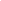 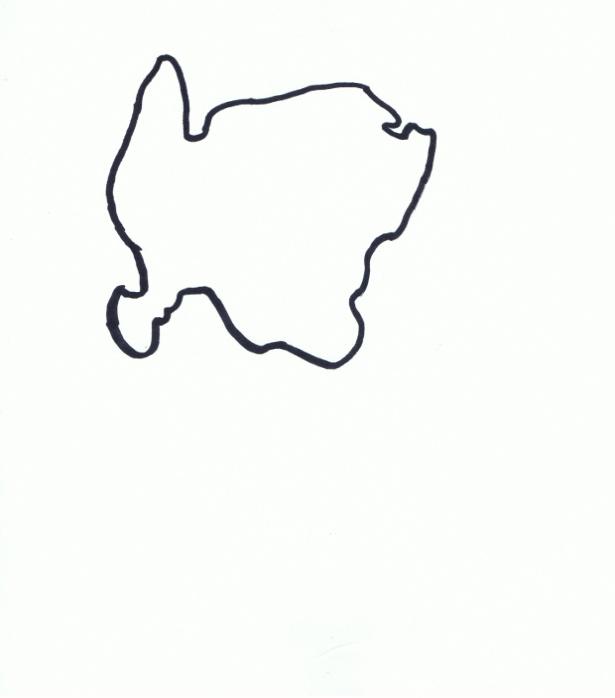 Saturday July 27th, 201910:00 am startDivision:		2K, 5K and 10K- Male & Female-12 & under, 13-19, 20-29, 30-39, 40-49,			50-59, 60-69, 70+Awards:		T-shirts to all registered runners/walkers.			Division awards for runners only for 1st, and 2nd Registration		Saturday, July 28th, 2018, The Rec opens at 7:00am Check-In		Located at 1877 Lakeview Road, Washington IslandTransportation		Ferry leaves at 8:15 am. We will pick you up at 9:00 am at dock. Call 				in advance.  See full schedule at www.wisferry.comOfficial Entry Form(you can also find it on www.moslingreccenter.org)Please print information and fill out separate forms for each participant (photocopies accepted).First Name: ____________________________Last Name:_______________________________Address:_______________________________________________________________________City:_____________________________State:_______________________Zip:______________Email_________________________________________Phone:___________________________Gender: Male/Female		Birth Date:________________________ Age on race day:_______Please check distance choice	___2KRun   ___2KWalk    ____5KRun	__5KWalk   ___10KRun Circle T-Shirt Size: 		Small/Medium/Large/Extra Large/2X LargeExtra T-shirt purchases available for $15.00				New Runner Y/N_________Make checks payable and mail to: Rec Center, PO Box 68, Washington Island, WI, 54246In consideration of acceptance of this entry in Wash. Isl. Rec Run, I hereby freely agree, for myself, my heirs, executors and administrators, to waive, release, and discharge all rights and claims which I may have against the sponsors, the organizer and promoter, the land owners, any and all contributors and any and all workers, whether paid or voluntary, for any and all damages, which may be sustained by me or my family, directly or indirectly in connection with my participate if I am not satisfied with the safety thereof. WI STAT 895.525(3)(4)”A participant in recreational activities…accepts the risk inherent in the recreational activity of which the ordinary prudent person is or should be aware.” I also allow all photos/videos of myself taken at this event to be used for future publication.If participant is under the age of 18, parent or legal guardian must sign.Signature of participant			Date		Signature of parent or legal guardian of minorRUN/WALK2K, 5K, 10KSATURDAY, JULY 28, 2018MOSLING RECREATION CENTER1877 LAKEVIEW ROADWASHINGTON ISLAND, WI 54246920-847-2226manager@moslingreccenter.orgSTART TIME: 10:00AM SHARPRun on the Island! Our community, rich in natural beauty and wildlife is nestled in the waters of Lake Michigan. The course of the runs/walks start and end at the Rec Center and will take you past meadows, woods, a vineyard and one of the best vistas on the island. Enjoy the wildflowers and birds you’ll encounter along the course. You will follow the course markers for your particular event. Terrain is asphalt roads with some gentle inclines, so bring your running shoes accordingly. For more information on Washington Island, go to www.washingtonisland-wi.com.Performance Timing, LLC will be timing our event this year.Thanks to support of our friends at Washington Island Ferry Line. Without their sponsorship we would not be able to do this event with professional timing.Medical services will be provided by the Washington Island Rescue Squad. EMRs will be available at the start/finish line and will be following the last runners.All participants will receive a custom printed cotton T-shirt.We thank all our local sponsors. You can see list of them printed on the back of your T-shirt.All participants will receive refreshments following the run including Power Bars, bananas, oranges, Gatorade and more.AWARDS PRESENTED:Female and Male top overall winners in 5K run and 10K run1st place each age category2nd place each age category2K, 5K and 10K- Male & Female - 12 & under, 13-19, 20-29, 30-39, 40-49,50-59, 60-69, 70+Registration: No refund including weather cancellations. This means that once you register you will not receive a refund for any reason. You can transfer your entry to another person or another event with written permission of the race director.$25 charge for NSF checks.Check-In and registration:Saturday July 28, 2018 at 9:30 am at Mosling Recreational Center. The Rec Center opens at 7:00 am the day of the Rec RunBikes and dogs:Bikes and dogs are not allowed on the course during the race. As always, dogs are allowed on the property but must be on the leash at all times. All animal waste must be picked up and removed from the site.Aid stations:There will be water aid stations all along the course.  Please be sure to check out your map for the location of these stations before you start the race.Keep it “GREEN”! Please bring your own water bottle. Uncap your bottle and the volunteers will refill your vessel. Restrooms:Restrooms are available inside the Mosling Recreation Center.EventPre-register before June 30Registration after June 30ALL$30(Age 12 and under - $15)$35(Age 12 and under - $15)EventPre-register before June 30Registration after June 30ALL$30(Age 12 and under - $15)$35(Age 12 and under - $15)